HA Volleyball Camp 2023When: May 15th and 16th. This is a 2 day camp. Where: Heritage High School Gym.Please have your form turned in by May 1st for your child to receive a t shirt! Money can be turned in with the form!Please send your daughter with a water bottleThere will be locker rooms for them to changeMake sure they have tennis shoes/closed toe shoesAdmission will be $40. I will take cash, check, or Venmo. If you use Venmo, make sure to include your daughter’s name.Venmo- toribrooks24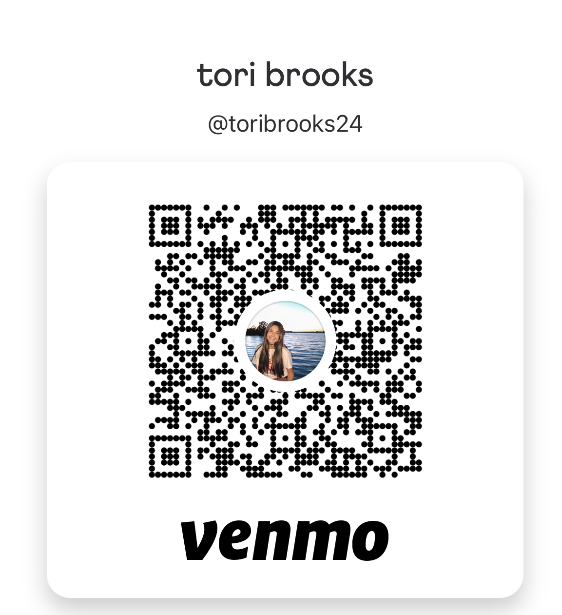 Student’s name:Student’s current grade: _________T shirt size (circle):YXS	    YS	    YM	       YL       AS	AM	    AL	    AXL	Parent’s name:___________________________________________________Parent’s phone number:___________________________________________________